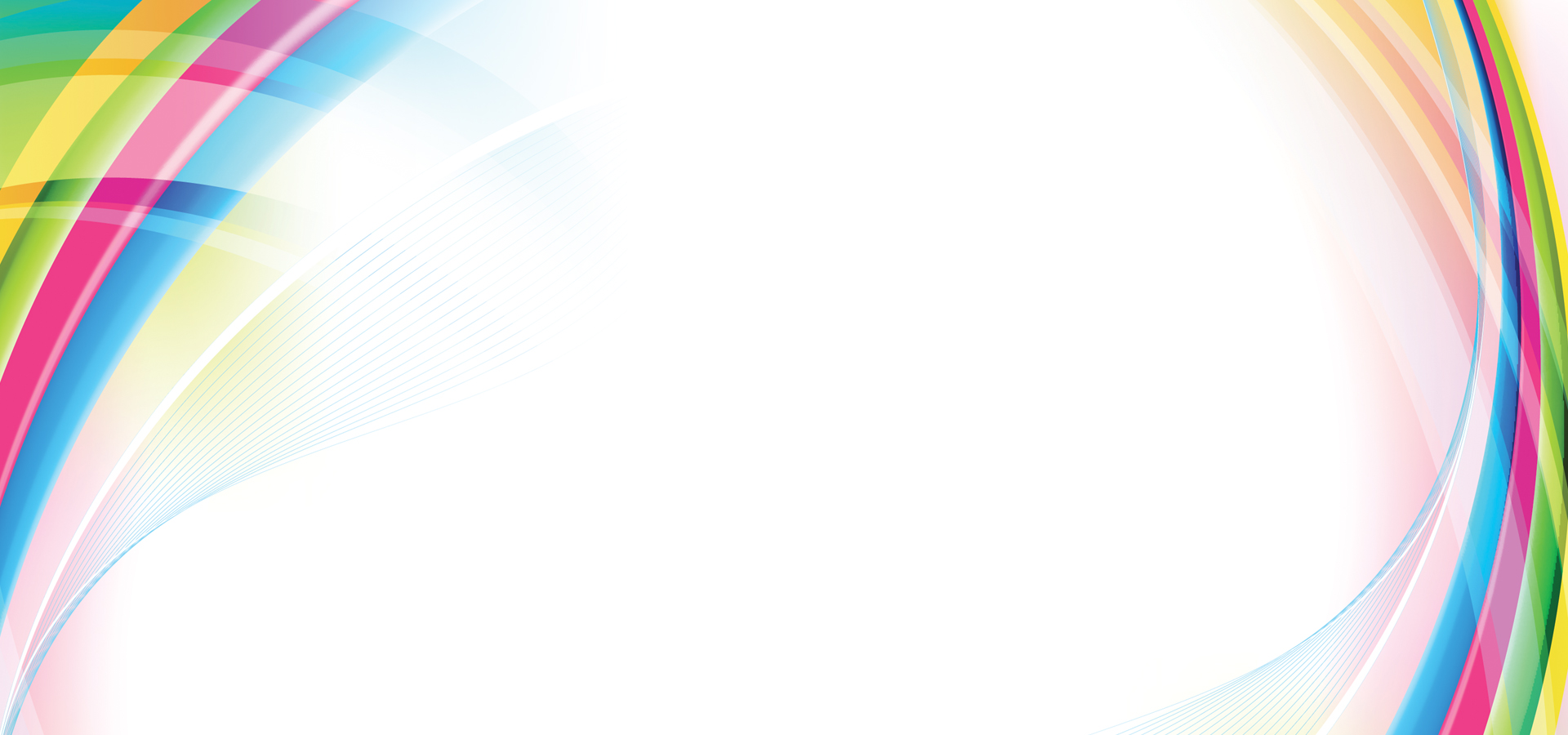 Государственное бюджетное дошкольное образовательное учреждение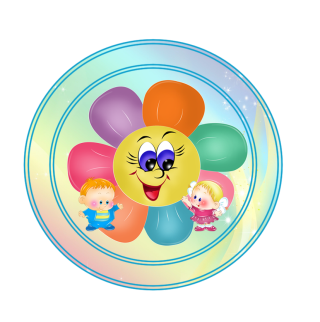 детский сад №35 Пушкинского района Санкт-ПетербургаКонспект ООД по ознакомлению с окружающим «День космонавтики»для детей средней группыАвтор:                                                                Селимова Арияна Алиэмсетовна, воспитательСанкт-Петербург2023Цель: Прививать чувство гордости и благодарности к человеку за его труд через знакомство с первыми людьми, с первыми людьми покорителями космоса.Развивать связную речь. Воспитывать доброту, чувство любви к людям.Задачи:Воспитывать у детей интерес к космонавтам;Расширять представление о космических полетахПредварительная работа:Чтение рассказов «Первый человек в космосе», «Незнайка на Луне», «Планеты»; загадывание загадок о космосе; беседа «Что такое космос?», «Кто такой космонавт?», «Какими должны быть космонавты?»Материал и оборудование:Изображение Земли, ракеты фотографии космонавта Ю.А. Гагарина, первых животных, побывшем в космосе «Белка-стрелка», цветные карандаши, листы с изображением ракеты и космонавта.Ход ООДДети сидят на стульях у доскиВоспитатель: Здравствуйте, ребята! Сейчас я вам загадаю загадки, а вы должны отгадать их.ЗагадкиПоказ иллюстраций на интерактивной доскеПланета голубая,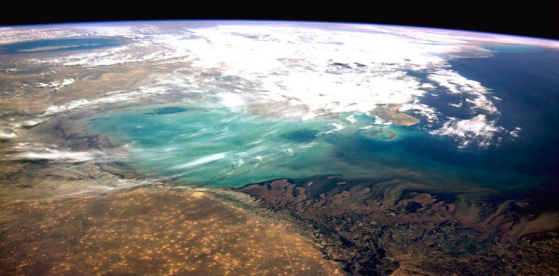 Любимая, родная,Она твоя, она моя,А называется…(Земля)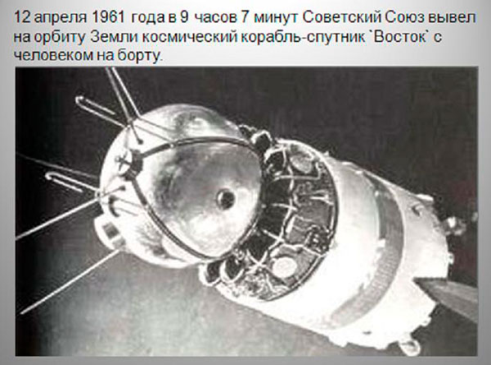 На корабле воздушном,Космическом, послушном, Мы, обгоняя ветер,Несемся на …(Ракете)Ответы детейВоспитатель: Ребята, каждый год 12 апреля наша страна отмечает день космонавтики. Это день когда человек впервые поднялся в космос, а случилось это в 1961 году. Воспитатель: А кто скажет, как звали первого человека, который полетел в космос?Ответы детейВоспитатель: Первым космонавтом Земли стал Юрий Алексеевич Гагарин. Гагарин летел на космическом корабле. Таких летчиков называют летчиками- космонавтами. Его именем даже назвали города, улицы. Вернулся назад живым и здоровым. Юрий Гагарин принес славу нашей  Родине. Мы с вами, дорогие ребята, можем гордиться им. В этот праздник поздравляют всех, кто занимается изучением космоса.           Показ слайда на интерактивной доске по теме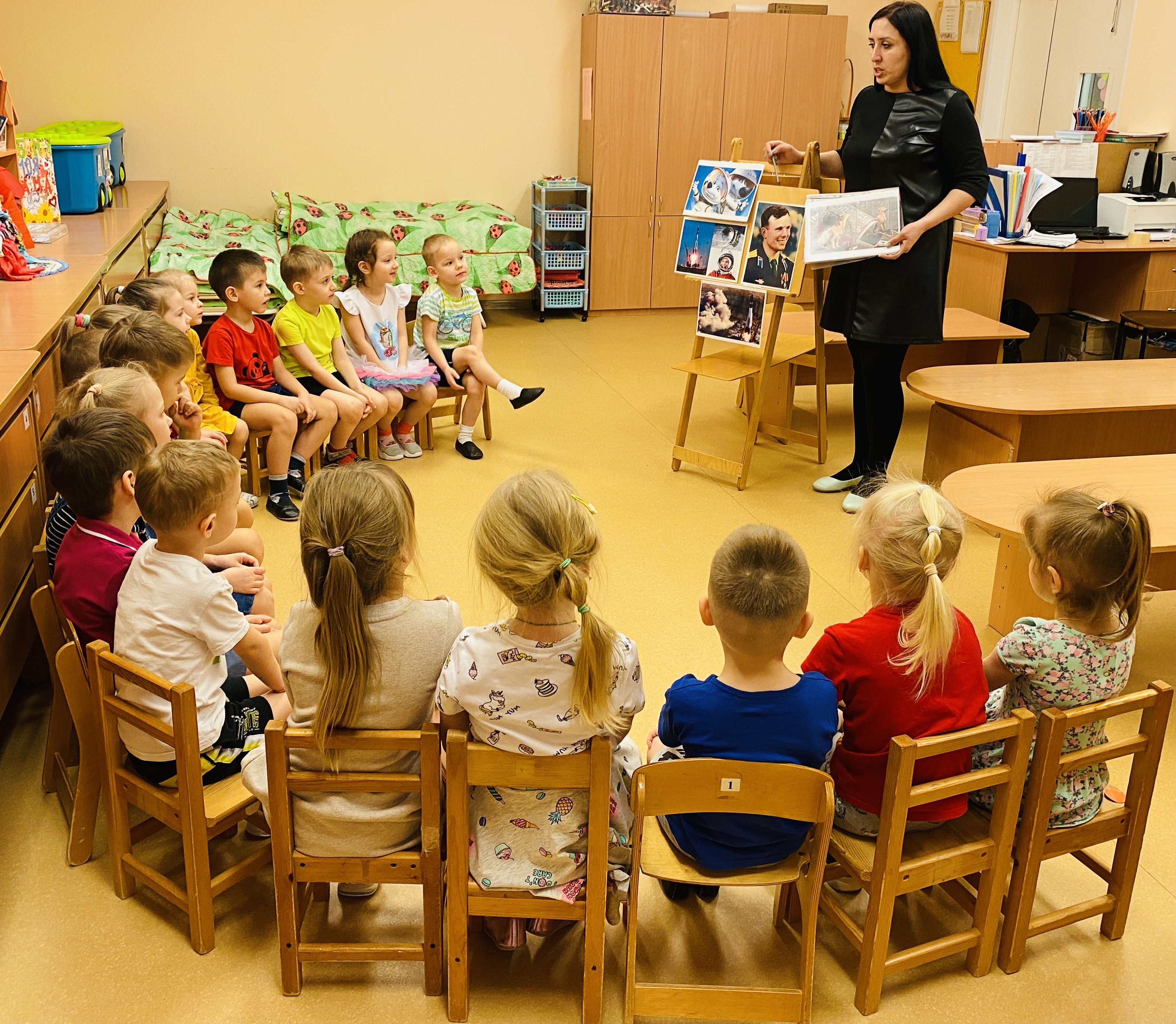 Воспитатель: Космонавты должны были отдохнуть в космосе. Предлагаю вам также отдохнуть.Физкультминутка «Космос»Раз, два, три - в космос полетелиЧтобы в космос полететь,Нужно многое знать.Четыре, пять, шесть – руки нам поднять,Космонавтом  можно стать!Дети садятся на местаВоспитатель: А теперь, ребята, посмотрим на доску (рассматривание фотографий)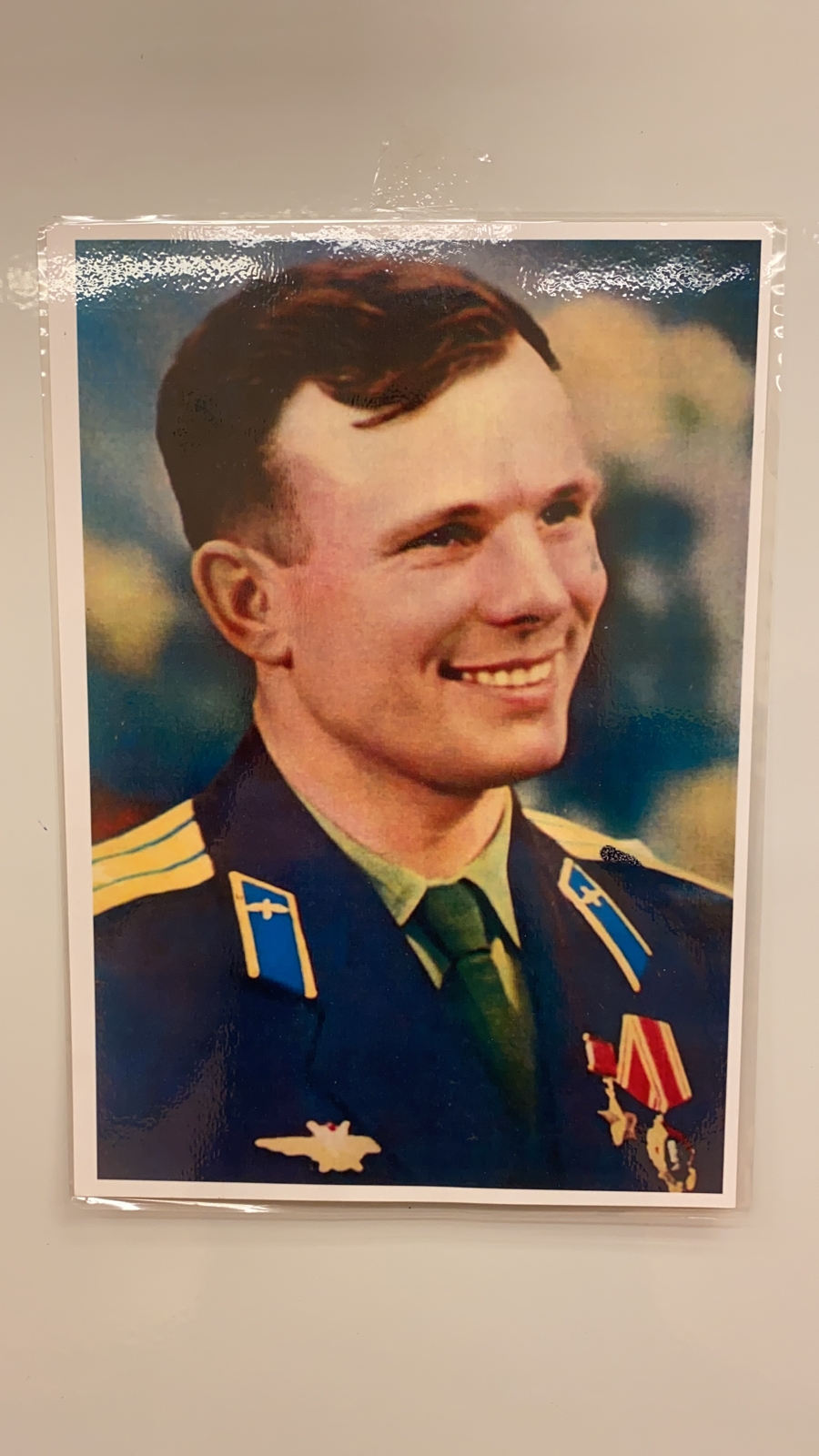 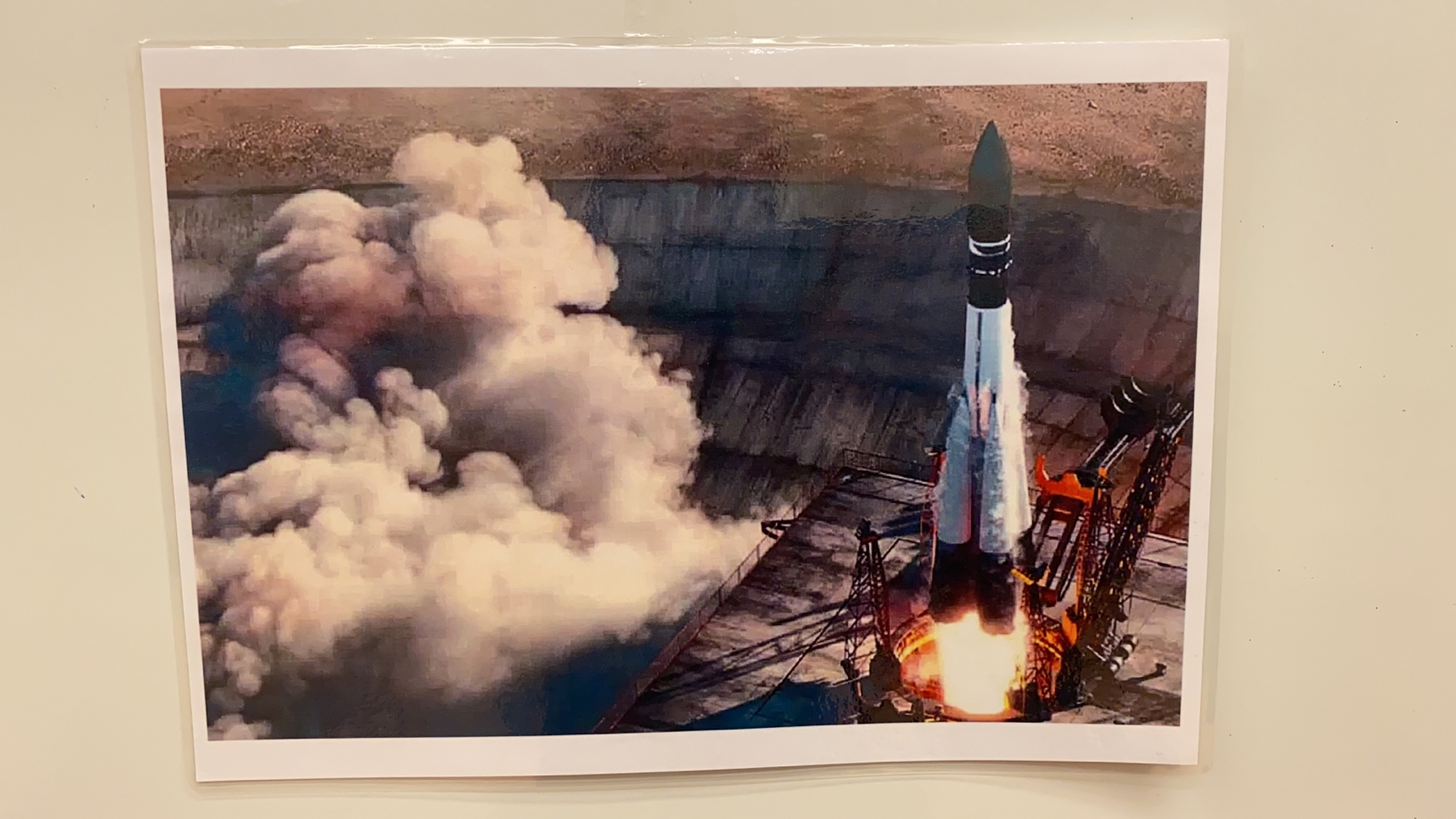 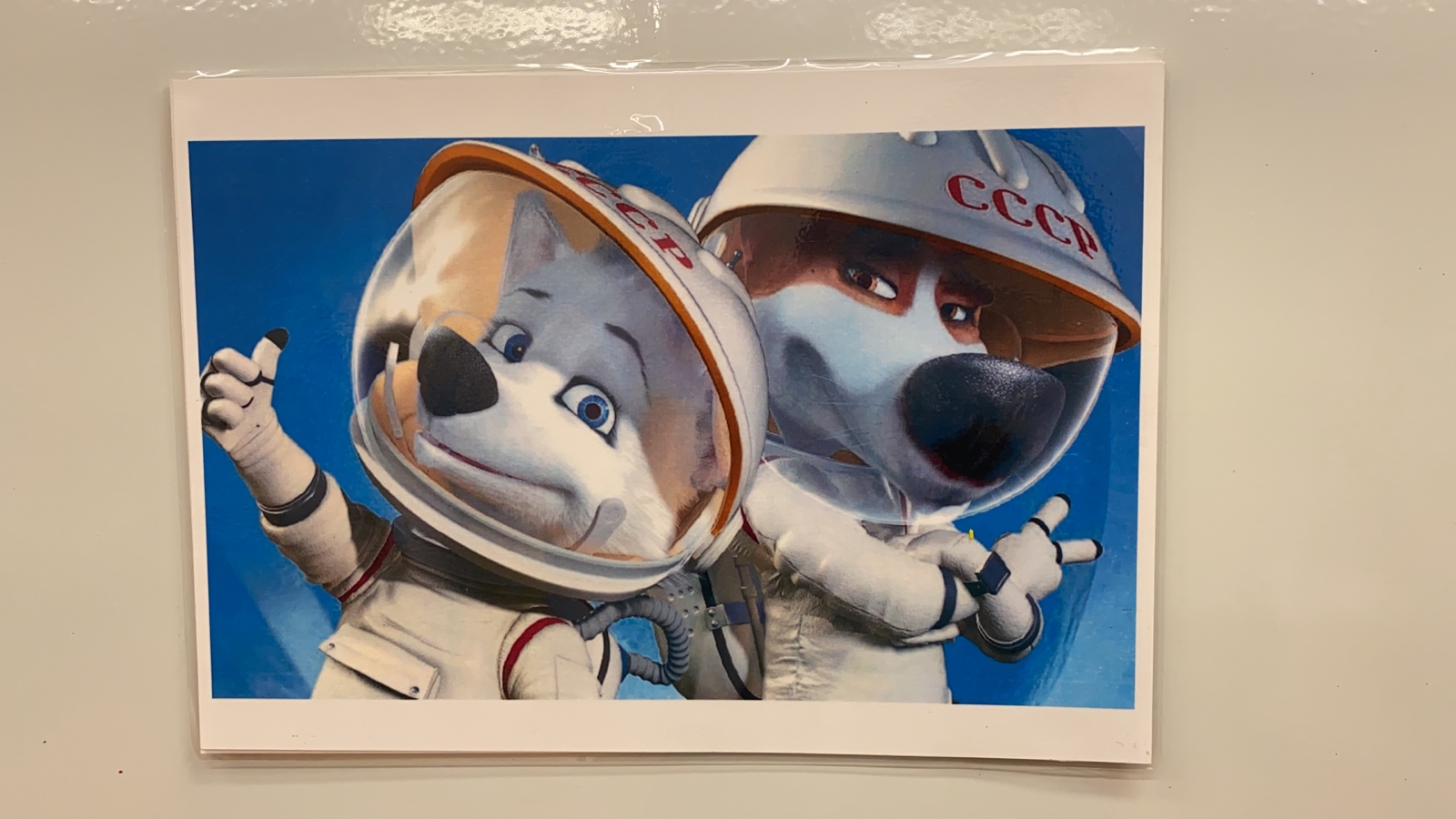 Воспитатель: Как вы считаете ребята, каким был Юрий Гагарин? Ответы детейВоспитатель: Быть космонавтом – очень трудно, надо быть смелым, добрым и решительным, надо много знать.  Сейчас ребята с вами поиграем в игру.Игра «Космонавты»Воспитатель: Ребята, хотите украсить нашу группу рисунками по теме космос?Ответы детейВоспитатель: Я вам предлагаю раскрасить ракету в космосе цветными карандашами. Перед тем как начать раскрашивать, разомнем пальчики.Пальчиковая гимнастика «Космос»В темном небе звезды светят.Космонавт летит в ракете.День летит и ночь летитИ на землю вниз смотрит.Дети раскрашивают ракеты с космонавтомВоспитатель: По ходу самостоятельной работы оказываю помощь, хвалю детей за аккуратность в работе.Воспитатель: Ребята, давайте организуем выставку наших работ, несите свои работы ко мне. Какие вы молодцы! Посмотрите, какие чудесные ракеты у вас получились! (рассматривание работ с детьми)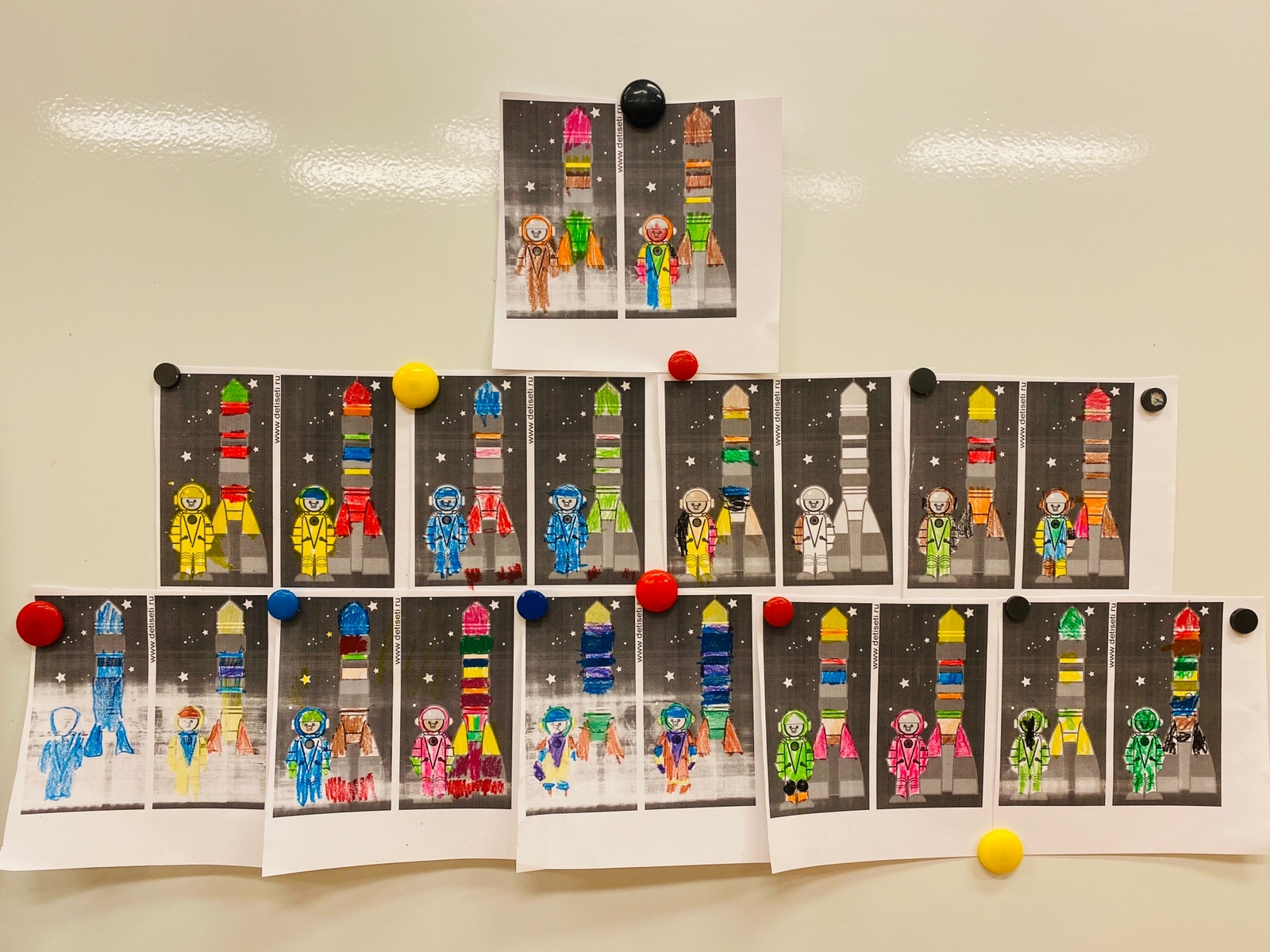 Воспитатель: Расскажите, пожалуйста, о чем мы сегодня говорили? Что мы увидели? Что вам больше всего понравилось?Ответы детейВоспитатель: Вы все молодцы!Ждут нас быстрые ракеты Для прогулок по планетам На какую захотим, На такую полетим Но в игре один секрет - из игры. Опоздавшим места нет.(дети врассыпную бегают по залу, на полу лежат обручи)(обручи “ракеты” на один меньше, чем детей)(по окончанию слов, дети забегают в обруч)(кому из детей обруча не хватило, выбывает) Дети садятся за столы